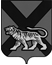 ТЕРРИТОРИАЛЬНАЯ ИЗБИРАТЕЛЬНАЯ КОМИССИЯ ГОРОДА СПАССКА-ДАЛЬНЕГОРЕШЕНИЕ 10.08.2016                                                                                          	№ 58/14г.Спасск-ДальнийО приостановлении полномочий члена территориальной избирательной комиссии города Спасска-Дальнего с правом решающего голосаС.Д. Клименко В соответствии с подпунктом «к» пункта 1, пунктом 7 статьи 29 Федерального закона «Об основных гарантиях избирательных прав и права на участие в референдуме граждан Российской Федерации», пунктом 9 части 1, частью 7 статьи 32 Избирательного кодекса Приморского края,  территориальная избирательная комиссия города Спасска-ДальнегоРЕШИЛА:1. Приостановить полномочия члена территориальной избирательной комиссии города Спасска-Дальнего с правом решающего голоса Сергея Дмитриевича Клименко на период проведения выборов депутатов Государственной Думы Федерального Собрания Российской Федерации седьмого созыва и депутатов Законодательного Собрания Приморского края, назначенных на 18 сентября 2016 года.2. Разместить настоящее решение на официальном сайте администрации городского округа Спасск-Дальний в разделе «Комиссии»               в информационно–телекоммуникационной сети «Интернет».3. Контроль за исполнением настоящего решения возложить                              на председателя территориальной избирательной комиссии города Спасска-Дальнего Е.П. Белик.Председатель комиссии	                   				               И.П.БеликСекретарь комиссии                                                                       С.А.Резниченко